Учитель – дефектолог: Коткова В.Р.Рекомендации учителя - дефектолога родителям к проведению коррекционно – развивающих занятий с детьми 4-5 лет в домашних условиях.Рекомендации по проведению занятийВсе занятия должны строиться по правилам игры, так как в противном случае вы можете натолкнуться на упорное нежелание ребёнка заниматься.Длительность занятия без перерыва должна быть не больше 15-20 минут.Лучше время для занятий - после завтрака и после дневного сна.Не заставляйте ребёнка заниматься, если он плохо себя чувствует.Отведите специальное место для проведения занятий, где ребёнку ничего не сможет помешать.Объясняя ребёнку что-то, используйте наглядный материал.Не употребляйте слово «неправильно», поддерживайте все начинания малыша, хвалите даже за незначительные успехи.Тема недели: «Расцветай земля!»Уточнить и расширить представления детей о природе в весенний период, закреплять представления о растениях, животных и сезонных изменениях.Игра «Когда это бывает?»Цель: закрепить последовательность времен года. Прочитайте отрывок из стихотворения:Уж тает снег, бегут ручьи,В окно повеяло весною…Засвищут скоро соловьи.И лес оденется листвою! Дайте задание найти картинку с изображением времени года, о котором говорится в стихотворении ,раскрасить квадрат синим карандашом. Спросите, с изображением, какого времени года закрасили квадрат? (Весны)Спросите,  какое сейчас время года? (Весна) Найдите картинку с изображением следующего времени года и раскрасьте квадрат, зеленым карандашом (Лето) Найдите картинку с изображением времени года, которое наступит после лета, и раскрасьте квадрат желтым карандашом.  (Осень)Какое время года на оставшейся картинке?  ( Зима) Сколько всего времен года?  ( Четыре) Беседа на тему «Весна»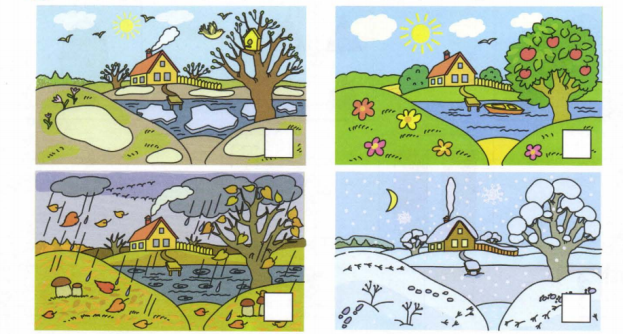 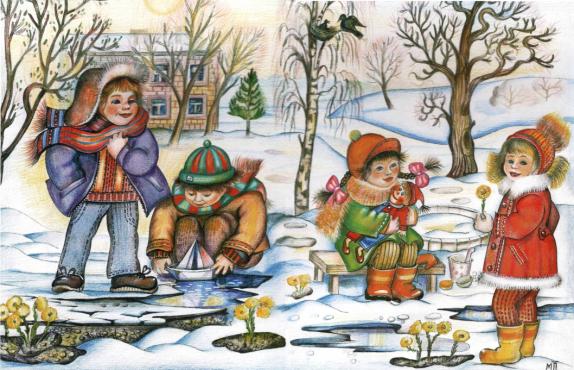 Какое это время года? - Весна.Какое весной солнце? - Тёплое, яркое.Какой весной снег? -Рыхлый, грязный.Что происходит со льдом весной? - ТаетЧто начинает набухать на деревьях? — Почки.Что начинает расти на земле? — Травка.Что делают весной птицы? - Прилетают из тёплых краёв.Что надевают весной люди? - Куртки, шапки, резиновые сапоги.Как играют дети весной? - Пускают кораблики.Предложить детям рассказать Вам о весне с опорой на мнемотаблицу. Предложите начало: Весной….(дети заканчивают самостоятельно)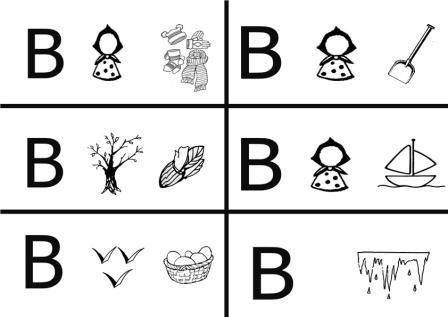 Поиграть в игру «Какая весна?»- Если весной тепло, то весна (какая?) -тёплая.холодно — холодная                       рано пришла — ранняяпасмурно – пасмурная                    радостно  - радостнаяпоздно пришла - поздняя                ветрено - ветренаясолнечно —солнечная                    дождливо — дождливаяИгра «Отгадай загадку»Цель: продолжать учить соотносить цифру с количеством предметов, учить отгадывать математические загадки.Загадайте загадку:К речке бежали четверо утят – Свежей водицы напиться хотят.Уточка – мама за ними спешит.Сколько их вместе? Скорее скажи! ( Пять) Обведите по точкам цифру, обозначающую количество утят и уток на картинке. Спросите,  как получилось число 5? (Четыре утенка и одна мама - утка) 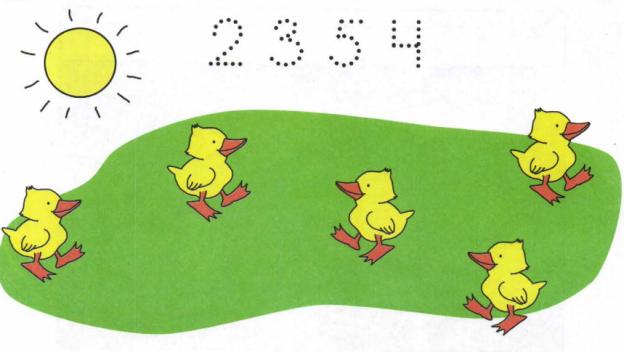 Игра «Соедини правильно!»Цель: продолжать учить сравнивать предметы разных размеров по величине. Какого размера чашки? (большая, поменьше, ещё меньше, самая маленькая) Какого размера блюдца? (большое, поменьше, ещё меньше, самое маленькое). Соедините чашки с блюдцами так, чтобы они подходили друг другу по размеру. 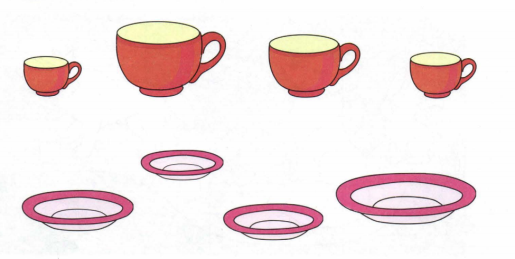 Игра «Нарисуй недостающую фигуру»Цель: продолжать учить решать логические задачи на установление закономерностей.Дайте задание нарисовать недостающие фигуры в пустых прямоугольниках.( во втором ряду – прямоугольник, в третьем – круг)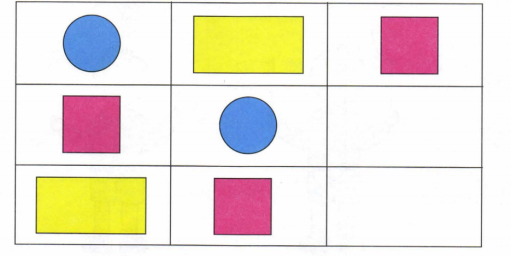 Дидактическая игра «Найди каждой фигуре свое место»Цель: ознакомленить с классификацией фигур по двум свойствам (цвету и форме); закрепить основные плоскостные формы и цвета.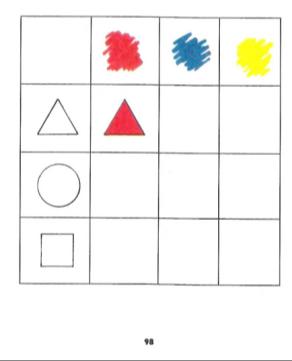 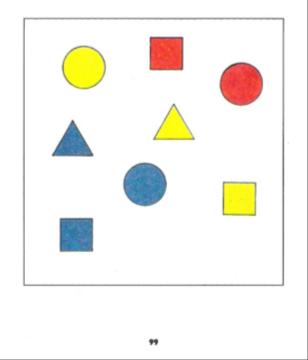 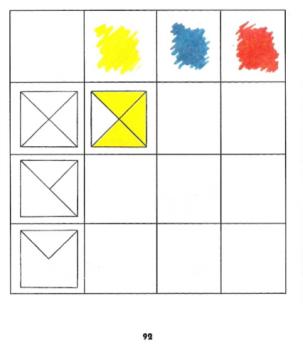 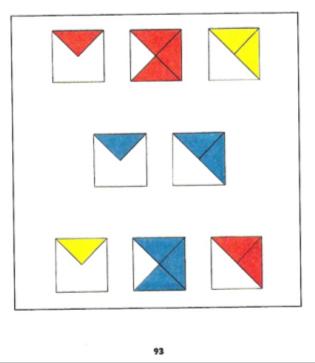 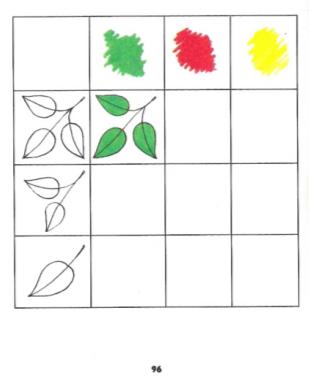 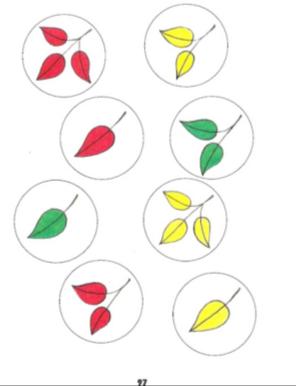 